								                                Tampa Alumnae Chapter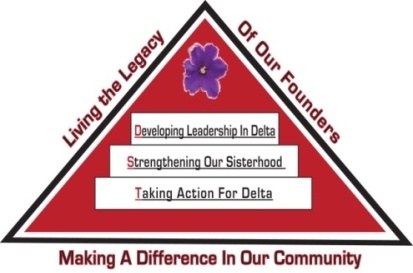 Delta Sigma Theta Sorority, Inc.2nd Vice President ReportApril 2020ArchivesChair: Soror Tonja Brickhouse      tbrick4140@aol.com Properties/Storage sub-committee - Co-chair, Soror Schantel Bobo, tcbfl2000@aol.comNo report at this time. Nominating Committee			Chair: Soror DeVonne McKeever-Daniels  devonnemc9@gmail.com   Co-Chair: Alicia Howell-Banks achowell75@yahoo.comReport submitted separately.  GrantsChair: Soror Tina Fernandez, tfernandez35@gmail.comNo report at this time. Membership ServicesChair:  Soror TeKeisha Zimmerman Zimmerman.tekeisha@gmail.comConcernsCo-Chair: Soror Wanda Seigler poppye53@gmail.comCourtesyCo-Chair: Soror Leslie Woods-Brown, drbrown427@verizon.netDelta ConnectionCo-Chair: Soror Theresa Cross  tcross499@gmail.comHospitalityCo-Chair: Soror Alicia Howell Banks achowell75@yahoo.comSocialCo-Chairs: Soror Jacquelyn Bogen yvonne33617@yahoo.com, Soror Chantelle Harrison chantelle.harrison9@gmail.comPlease contact the sub-committee immediately to notify them of any events you anticipate using their services throughout the sororal year.  Delta Internal DevelopmentCo-Chair: Soror Nadine Johnson, njdelta40@aol.com Collegiate ConnectionCo-Chair: Soror Jasmine White-Bynum, jswhiteb@ncsu.eduReclamationCo-Chairs: Soror Estella Gray estellagray@yahoo.com Founders DayCo-chair: Soror Edith Randolph edithrandolph27@yahoo.comTechnology and Communications CommitteeChair: Soror Katina Robinson ebonykat@tampabay.rr.com  Co-chair –Soror Dioan Johnson, djatlast1913@gmail.comKudos to the technology team for their hard work to make DSTTA communications virtual during the social distancing requirements.  Ritual and CeremoniesChair: Soror Janice Crowley crowleyj002@yahoo.com, Soror Joyce Patterson patsjoy127@yahoo.comNo report at this time.Public RelationsChair: Soror Jamel Lanee jlanee1@gmail.com, Co-Chair: Soror Mallory Davis mal.davis1913@gmail.comThe committee asks that requests for publicity be submitted 8 weeks prior to the event so there is ample time to create and implement an appropriate plan.  Policies and ProceduresCo-Chair: Soror Tayanna Richardson tqsarichardson@yahoo.comReport submitted separately.Protocol and TraditionsChair: Soror Imani Coles Imani.coles@spartans.ut.edu, Co-chair: Soror Marian Lauria-Gibson mslauria1@verizon.netNo report at this time.  Strategic PlanningChair: Karen Beard, Co-Chair: Tonja BrickhouseNo report at this time.  AuditChair: Soror Gloria Williams glojean29@earthlink.net No report at this time.  Respectfully Submitted,Sabrina Griffith, 2nd Vice President